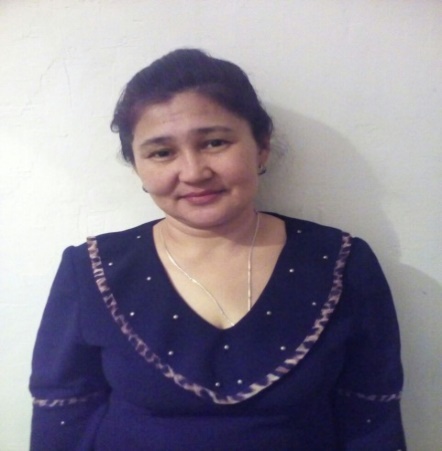 Муханбетова Сауле Бахтияровна,                                                                                                            Батыс Қазақстан облысы, Орал қаласы                                                                                                МКҚК №1 «Айгөлек» бөбекжай тәрбиешісі                                           Дос болайық бәріміз!Мақсаты: Балаларды адалдыққа, қамқорлыққа, мейірімділікке тәрбиелеу, татулық ұғымын қалыптастыру. Достық туралы түсініктерін кеңейту, ұйымшылдыққа, еңбекқорлыққа тәрбиелеу. Сөйлеу мәдениетін дамыту.Өткізілу барысы: -Балалар,біз қол ұстаса дөңгеленіп,шеңбер құрып тұрайық.Енді бір-бірімізге шаңыраққа лента байлау арқылы жылы лебіз білдірейік. Яғни, бұл бір шаңырақ астында тату-тәтті өмір сүреміз дегенді білдіреді. Жақсы бала ұқыпты, сыпайы, мейірімді, достарын сыйлайды, оларды тыңдайды, тәрбиешісін сыйлайды, отбасын жақсы көреді. Жақсы бала Отанын сүйеді, табиғатын қорғайды.-Балалар, міне, керемет. Сендер не байқап тұрсыңдар. Мынау не?                                                            Қызыл, сары, көк түсті,                                                                                                            Шарларымыз көп тіпті.                                                                                                                                   Қане, қайсысын таңдайсың.                                                                                                                                Түсін біліп алғайсың                                                                                                                                      Балалар, шарлардың түсі қандай?                                                                                                                                                               -Қызыл, сары, жасыл, көк, ақ.  –Балалар,  біз күнделікті балабақшаға бірге келеміз, бірге ойнаймыз, тамақтанамыз, ұйықтаймыз. Сол себепті әрқашан тату, ауызбірлікте болуымыз керек. Ынтымақ бар жерде бірлік болады. Яғни,  бір-бірімізді ренжітпей, ойыншыққа таласпай, тәрбиешінің  айтқанын орындауымыз керек. Ойын: «Досыңды тап»Шарты: Балалар екі топқа бөлінеді.Бірінші топ балаларының көздері таңылып, өз достарын табу ұсынылады. Олар өз достарының қолын, шашын, киімдерін ұстап сипау арқылы табуына болады. Достарын тапқан соң орындарын ауыстырады.Ойын: «Менің досым» Шарты: Балалар шеңбер бойымен тұрады. Тәрбиеші допты лақтырып, балаларға сұрақ қояды.-Сенің досың кім? Досыңды жақсы көресің бе? Оған көмектесесің бе? Қалай көмектесесің? Оны сағынасың ба? Досыңа қандай жылы сөз айтасың? Досың саған не үйретеді? Үлкендер арасында досың бар ма? (Балалардың жауабы)  Үйшік (орыс халық ертегісі) (Драмалау)Жазық далада бір үйшік тұр. Шиқылдауық тышқан тоқтай қалып сұрайды:                                                                                          -Үйшік, үйшік!Кім үйшікте тұрады?                                                                                               Ешкім үн қатпады.Тышқан үйшікке кіріп өмір сүреді.                                                                                         Бақылдап бақа келеді: -Үйшік, үйшік! Кім үйшікте тұрады?                                                                                - Мен, шиқылдауық тышқанмын.                                                                                                             –Ал, мен бақылдаған бақамын.                                                                                                                                 –Кел, бірге тұрайық - деп бақа мен тышқан үйшікте өмір сүреді.                                                                           Секеңдеп қоян келеді. Тоқтай қалып сұрайды:                                                                                                       -Үйшік, үйшік! Кім үйшікте тұрады?                                                                                                                   -Мен, шиқылдауық тышқанмын.                                                                                                                              –Ал, мен бақылдаған бақамын.                                                                                                                              –Ал сен кімсің?                                                                                                                                                               –Мен, секеңдеген қоянмын.                                                                                                                                    –Кел, бізбен тұр                                                                                                                                   Енді олар үшеуі үйшікте тұрады. Терезені түлкішек-әпке тоқылдатады:                                                                                                                                                      -Үйшік, үйшік!Кім үйшікте тұрады?                                                                                                              -Мен, шиқылдауық тышқанмын.                                                                                                                  –Ал, мен бақылдаған бақамын.                                                                                                                         –Мен, секеңдеген қоянмын.                                                                                                                                  –Ал, сен кімсің?                                                                                                                          – Мен түлкішек-әпкемін                                                                                                                                                    -Кел, бізбен тұр.                                                                                                                                            Енді олар төртеу болады.   Жүгіріп келіп есіктен сұр қасқыр сұрайды:                                                        -Үйшік, үйшік! Кім үйшікте тұрады?                                                                                                              -Мен, шиқылдауық тышқанмын.                                                                                                                  –Ал, мен бақылдаған бақамын.                                                                                                                         –Мен, секеңдеген қоянмын.                                                                                                                             – Мен, түлкішек-әпкемін!                                                                                                                                               –Ал, сен кімсің?                                                                                                                                                     –Мен, сұр қасқырмын.                                                                                                                                          –Кел, бізбен тұр!                                                                                                                                         Енді олар бесеу болады. Барлығы көңілді өмір сүріпті, ән айтыпты.                                                                Біз балапан тең басқан,                                                                                                                              Достық үшін таласқан                                                                                                                                     Келіңдер, достар, келіңдер                                                                                                                     Үйшігімізге кіріңдер!Бір күні қорбаңдаған аю үйшіктен шыққан дауыстарды естіп, тоқтап айқайға салады: -Үйшік, үйшік!Кім үйшікте тұрады?                                                                                                              -Мен, шиқылдауық тышқанмын.                                                                                                                  –Ал, мен бақылдаған бақамын.                                                                                                                         –Мен, секеңдеген қоянмын.                                                                                                                             – Мен, түлкішек-әпкемін!                                                                                                                                               –Мен, сұр қасқырмын.                                                                                                                                       –Ал, сен кімсің?-                                                                                                                                          Мен, қорбаңдаған аюмын.                                                                                                                                                                                                                                                                                            –Кел, бізбен тұр!                                                                                                                                           Аю кірейін-кірейін деп, кіре алмайды.                                                                                                            –Мен, шатырда тұрайын.                                                                                                                                  –Бізді басып қаласың.                                                                                                                                   - Жоқ, қорықпаңдар.                                                                                                                                                                                       –Жарайды, шық.                                                                                                                                              Аю отыра қалғанда үй: «тарс» -етіп құлады. Үйшіктен аман-есен: тышқан, бақа, қоян, түлкі, қасқыр қашып шықты. Барлығы бірігіп бөрене тасып, тақтай аралап үлкен үй салуға кірісті. Үйшіктері үлкен, биік, әдемі болып шықты.             Достық туралы тақпақтар білесіңдер ме? Кәні, айтып беріңдерші.Досым  саған сенемін, сеніп өтем!                                                                                                      Жолы бөтен демеймін, жөні бөтен. Достық деген-адамның көрігі екен,                                                                                             Достық деген адалдың серігі екенБалдырған баламыз,                                                                                                                   Досты көп табамыз                                                                                                                       Қашан да, қайда да                                                                                                                                  Достар бірге боламыз Достар бірге жүреміз,                                                                                                Бірге ойнаймыз, күлеміз.                                                                                                                        Бірге балық аулаймыз.                                                                                                                         Міне, біздер қандаймыз.Мақал-мәтелдер:Досыңа өтірік айтпа.Досы көпті жау алмас. Татулық- табылмас бақытАғаш- тамырымен                                                                                                                              Адам- досымен мықтыДосы жоқ адам-                                                                                                                                                                                             тұзы жоқ тағам.Қорытынды. «Балабақша»  өлеңімен аяқтау.                                                                                 Жүргізуші: Дос болайық бәріміз,                                                                                                                                          Жарасып тұр әніміз                                                                                                                            Тыныштықты сақтаймыз,                                                                                                                                   Атсын күліп таңымыз.                                                                                                                                                                                                                                                                                                                                                                                                                                                                                                                                                                                                                                                                                                                                                                                                                                                                                                                                                                                                                                                                                                                                                                                                                                                                                                                                                                                                                                                                                                                                                                                                                                                                                                                                                                                                                                                                                                                                                                                                                                                                                                                                                                                                                                                                                                                                                                                                                                                                                                                                                                                                                                                                                            